Colegio Emilia Riquelme. 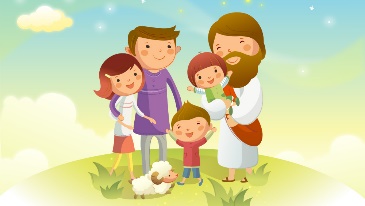 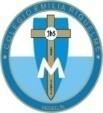 Taller de Tecnología e informática.  Grado: TERCERO.Nuestra clase en el horario normal son los MIERCOLES de 8:00 a 9:00 am. Gracias por su apoyo y envió puntual.Un saludo enorme y Dios los guarde.Correo: pbustamante@campus.com.co  (por favor en el asunto del correo escribir nombre apellido y grado. Gracias)(Los correos por si se presentan inquietudes).Fecha 27 de mayo 2020Esta clase será virtual por zoom a las 8:00 am. Más adelante les comparto el enlace.Saludo: tarjeta Tema: Medios de transporte. (INVENTO)Para esta actividad se hará una explicación por zoom y luego a trabajar con la ayuda de los papitos.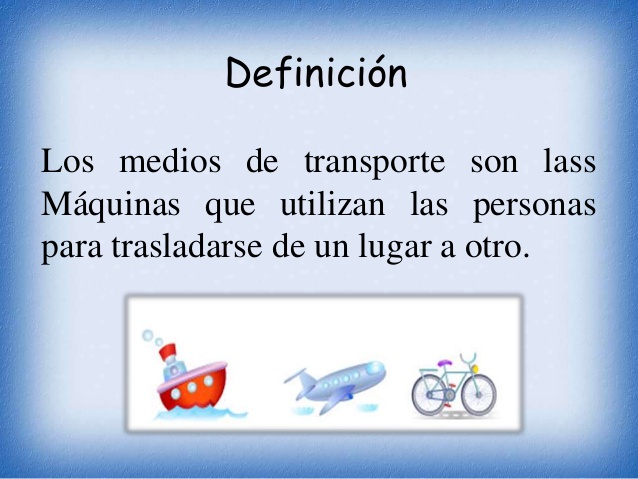 Copiar en el cuaderno.Para finalizar: Actividad:Debes inventarte un medio de transporte y dibujarlo en el cuaderno.¿El medio de transporte inventado por que cuida el planeta? Con mucho entusiasmo envía tu evidencia al correo con nombre apellido, grado de la estudiante. 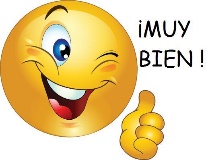 Gracias por tu apoyo.Abrazos. 